Změny ve vydávání cestovních pasů od 1. července 2018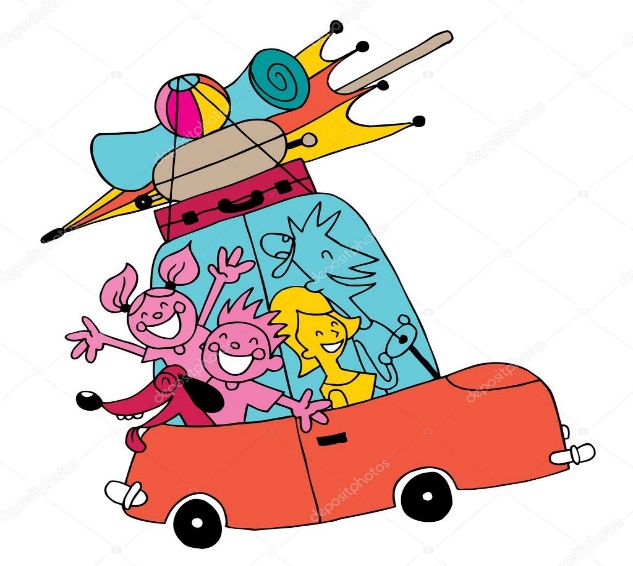 Vydávání cestovních pasů ve zkrácených lhůtách.Od 1. července 2018 dochází ke změnám ve vydávání cestovních pasů občanům, kteří potřebují urychleně vycestovat do zahraničí.Podání žádostiObčan může požádat o vydání cestovního pasu ve dvou zkrácených lhůtách, a to: v pracovních dnech do 24 hodin, nebo do 5 pracovních dnůObčan může žádost o vydání cestovnío pasu podat ve zkrácených lhůtách: u kteréhokoliv obecního úřadu obce s rozšířenou působností („ORP“),v Praze u úřadu mětské čáti Praha 1 až 22 („ORP“), u Ministerstva vnitra.Občan může při podání žádosti o vydání cestovního pasu zadat své telefonní číslo nebo e-mail a na uvedený kontakt mu bude zaslána informace o možnosti převzetí vyhotoveného dokladu.Převzetí cestovního pasuObčan může převzít cestovní pas vydaný v pracovních dnech do 24 hodin pouze u Ministerstva vnitra- adresa: Na Pankráci 72, Praha 4 (metro C - stanice „Pražkého povstání).Cestovní pas vydaný do 5 pracovních dnů může převzít na Ministerstvu vnitra nebo na obecním úřadu obce s rozšířenou působností či úřadu mětské části Praha 1 až 22, u kterého podal žáost o jeho vydáníSprávní poplatkyObčn zaplatí celý sprání poplatek př podání žádosti, pokud cestovní pas převezme u úřadu, kde žádost podal. Pokud podal žádost u obecního úřadu obce s rozšířenou působností či úřadu mětské části Praha 1 až 22 a převezme cestovní pas na Ministerstvu vnitra, zaplatí první část spráního poplatku při podání žádosti a druhou při převzetí cestovního pasu.Přehled spráních poplatků za vydání cestovního pasu ve zkrácených lhůtáchVydání do 24 hodin v pracovních dnech Vydání do 5 pracovních dnů  Občané starší 15 let    MV → MV = 6.000 Kč  MV → MV = 3.000 Kč   Občané starší 15 let    ORP  → MV = 4.000 Kč + 2.000 Kč     ORP → MV = 2.000 + 1.000 Kč  Občané starší 15 let    ORP → ORP = 3.000 Kč   Občané mladší 15 let  MV → MV = 2.000 Kč  MV → MV = 1.000 Kč   Občané mladší 15 let  ORP → MV = 1.500 + 500 Kč  ORP → MV = 500 + 500 Kč    Občané mladší 15 let  ORP → ORP = 1.000 Kč